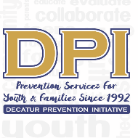 COALITION MEETING                February 13TH, 202412:00 pm 1:30 pm.Please put your name and your affiliation in the ChatWELCOME WITH VISION AND MISSION Vision- Promote a healthy Decatur, free of the negative effects of alcohol and other drugs on youth and families. Mission- Systematically implement evidence-based strategies to promote the behavioral health of youth and families.DPI will potentially have to change the vision as DPI is considering expanding out of the City Of DecaturIntroductions: Name, Agency Affiliation, Sector-Reminder -Expanding Sectors and preparing for the next round of funding opportunities with CIA and Letters of COMMITMENT collecting and MOU soon to collect.Stevette Watkins (Other Government Agencies Treatment-VA), Trang Vo (SA Prevention Agency0CPACS), Lartehsa Chaney (Youth-Serving Organization-Decatur Housing Authority), Corey Bivins (Youth-Serving Organization-Decatur Housing Authority), Ramsey McWhirter (Youth-Serving Organization-YMCA), Jacke McKie (DPI), Carol Treible (DPI), Ashley Watson (DPI), Tiffany Cuthbert (DPI), Terrie Moore (DPI)Opportunities for Collaboration/ Any Training RequestsFebruary 20th, 7:30 City Commissioner Meeting re: Opioid Settlement The meeting will be held at City Hall. Captain Menard is working on the Opioid Settlement fund and has asked DPI to be supported with a small portion of the funds. DPI submitted a proposal that does not supplant existing funding. However, this funding is greatly needed, with current Decatur funding ending in September. The settlement funds last up to 18 years, so the committee wants to ensure that the funds are spent as expected.  Proposed CMAT event with partners (Community Mobilization Action Team)CMAT meeting on February 20th at 6 pmStevette Watkins- plans to come and talk about resources for Veterans and the importance of firearm safety.Potentially have Capt. Menard came and spoke about the naloxone training or fire extinguisher training. Cinema Drive-Funded and Scheduled February 28th, April 10 and 11th.ASC & DHSPreview of Cinema Drive- is a sophisticated 3D interactive driving system that creates a real-world experience for youth new to driving. Executed through a team of experts equipped with a 3D projector, special 3D screen, surround sound system, interactive remote units, and 3D glasses for each student, the Cinema Drive program is a real-time virtual driver education program. Driving issues, including texting, speeding, alcohol/opioid impairment, and hazardous conditions, are presented as if one were experiencing the problems in the real world. In addition, students interact with screens as if in the video world to learn the dangers and "feel" the effects of digital crashes.February 28th at Agnes Scott late afternoon in the gymApril 10th-11th at DHS. DPI is exploring offering one showing after school if space permits. Send a flyer to Corey Bivins to send over some of their studentsDecatur Housing AuthorityThe youth are doing well. The youth have been busy with the Black History event with dance, knitting, jump roping, etc. A new tutor has been engaged at DHA.Two students went to the basketball championship; unfortunately, they lost, but DHA is proud of them for getting there. TINAD for this yearDPI is willing to provide TINAD to the Decatur YMCAGSHS Supplemental SurveysDHS has potentially done the survey and supplement survey (happens on a Google doc based before the survey to cover a few gaps)DPI is hoping that the Middle School has also conducted surveysData should be available in June. Naloxone Distribution-Capt. MenardDHA Black History Month EventFebruary 29th to attend the event and visit the vendor booths (4 confirmed professional vendors and 2-3 youth vendors). The goal is to expand the Buy Black Event, and this is a pilot event.Drug Take-Back 4.27 May refer to Avondale EstatesYMCA opportunities & Parent Network Suggestions (after winter break)Community Engagement Specialist is a brand-new position starting next week.Healthy Kids Day- The event will be held on April 20th from 11 am to 2 pm.Open for Vendors, the event promotes health and wellness for youth and families.Interested in connecting with the jump ropers in the group (Lartesha-DHA- lac@decaturha.org)DPI suggested hosting a takeback day at the event if there is an opportunity. See if the police department is willing to set up a drop box at the event. STOP Act: Targets for 12-20 (Alcohol ONLY) Support from Ashley Watson and seeking new interns.Sticker Shock campaign w/College Action Team-Suggestions for Next RetailersDUI Ad-Carpe Diem and Snapchat College Handbook for DHS and ASC-May The handbook will be pushed out again this yearCollege Action Team-Begin again this month-Drinking and Driving Event.Reaching Parents and Middle School regarding Impaired Driving- Proposed 4.10Partnership for Success 14-24 (Alcohol & Illegal Drugs)-thru Sept 2024Reapplying for Decatur/Dekalb (Close surrounding area based on needs assessment)-Letters-Partially obtained.DPI is looking at 12-20-year-olds with alcohol, vaping, and marijuana and excessive drinking and overdose prevention across the life span (Seniors and LGBTQIA+ populations)Community Readiness Report-Stage 4PreVenture-Screening (110 YTD) Groups completed 4 GroupsLed by Susan Morley and Sara Gheesling, Obtaining Parental Permissions for Winter Semester Screening-77 was obtained.TINAD-BHMS Wellness Classes- 2 8th grade classes & Sched for 2nd semesterSurvey Tabling-ASC at LGBTQ and DUI eventsProposed Ads  Drug-Free Communities 9-18 (Alcohol, Nicotine, Marijuana)-Thru Sept 2024                                                       Two Decatur Parent Network Events-Screenagers and VapingRequest for more vaping presentations to students (DHS?)Blue Ribbon Coalition- DPI shared a poster that was presented at the CADCA event. It can be found on the Facebook page.CMAT Recent & Upcoming Events-Dee AndersonEBP-All Stars- Fall completed (37 7th graders) Underway (2 classes) Spring Semester Prevention Plus Wellness Completed seven classes and scheduling for Spring Susan MorleyYAT-Alcohol Awareness Proclamation March 17@7:30 Tabling for 4/19-Topic marijuanaThe team is compiling vaping facts for daily announcements.Next Meeting: March 12th NoonAt-A-Glance Evidence-Based Programs-Safe Homes "Decatur Parents Network."All Stars-7th grade Wellness Class-Terrie?Prevention Plus Wellness 9th-SusanThis Is Not About Drugs=Next Offering BHMSPreVenture-Screening only in health classes at this time.Parent Handbook for Graduating Seniors (Penn State version)